Наш проект под названием  Лунный автоматический транспортно-производственный комплекс имеет ряд следующих возможностей:-Беспрерывное перемещение деталей (Имитация производственного комплекса)  по контуру при помощи различных способов перемещения  таких как:1) поворотный робот манипулятор захватывающий детали по сигналу с различного вида датчиков и перемещающий их в заданную точку2) ленточный конвейер использующий в своей механической конструкции различного вида способы позиционирования детали на рабочей части конвейера (кулачки, перекладины и т.п.)3) Нелинейный автоматический автономный робот транспортер, перемещающий детали по произвольному пути,  ориентирующийся в пространстве и относительно всего комплекса при помощи датчиков четырех видов:  ультразвукового типа, гироскопического типа, цвето-индикационного типа и типа конечного переключателя.- Точное позиционирование деталей в узлах передачи- Определение наличие детали в рабочей зоне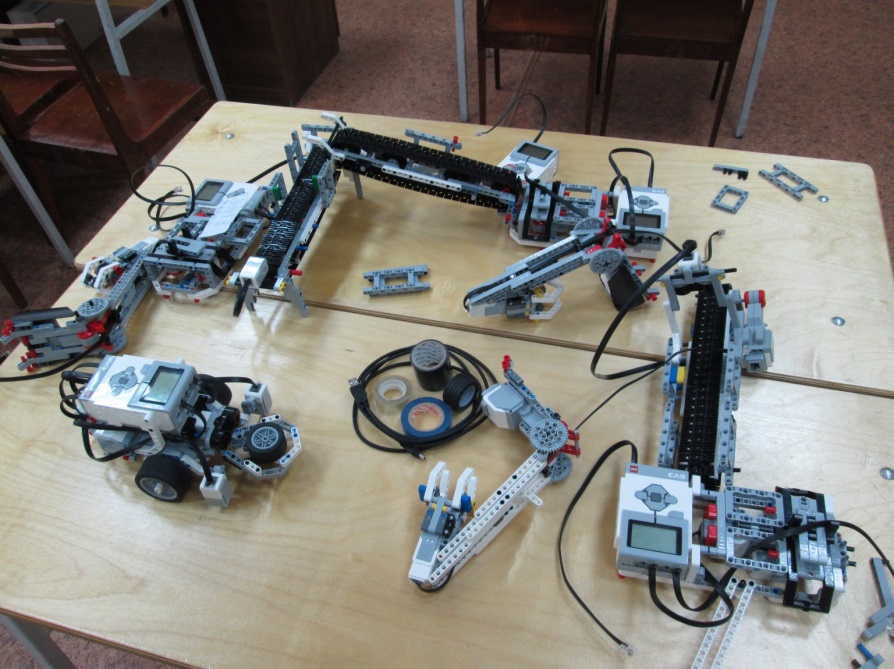 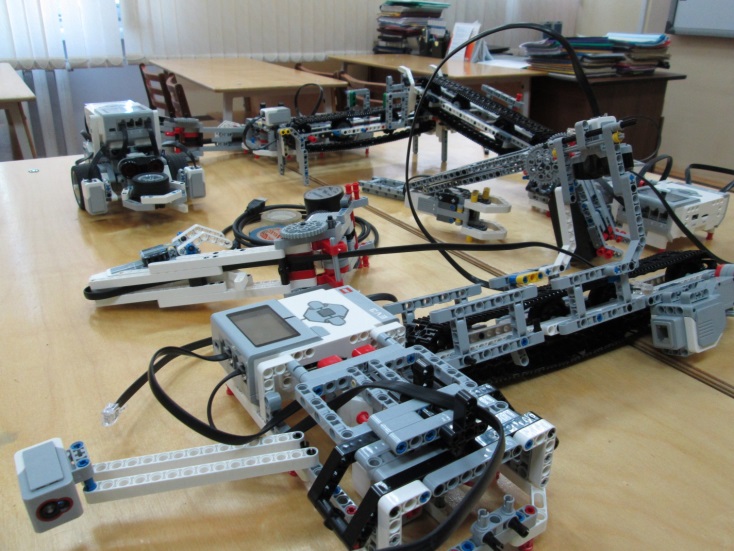 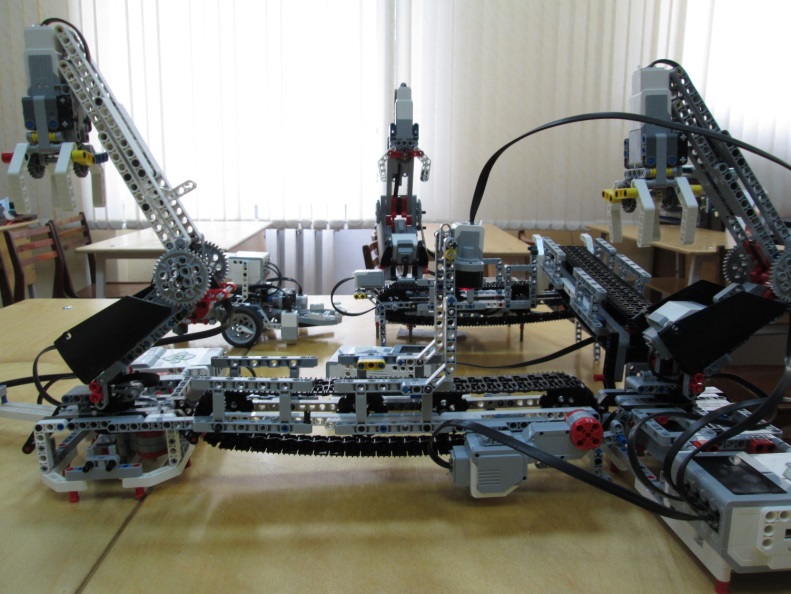 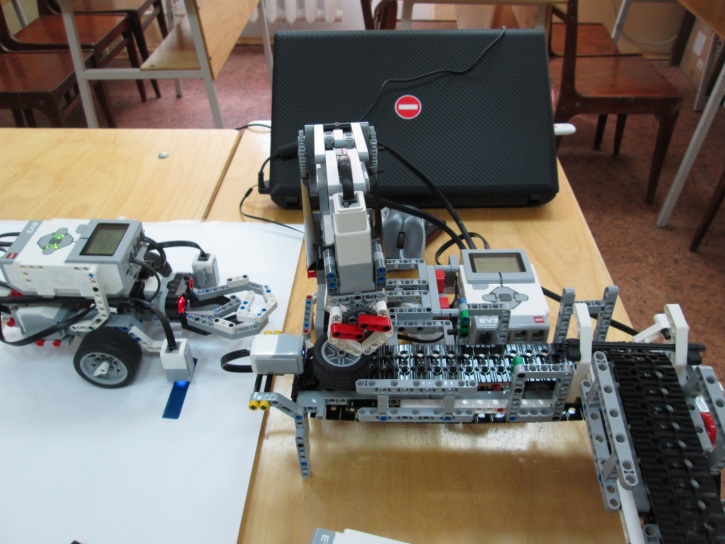 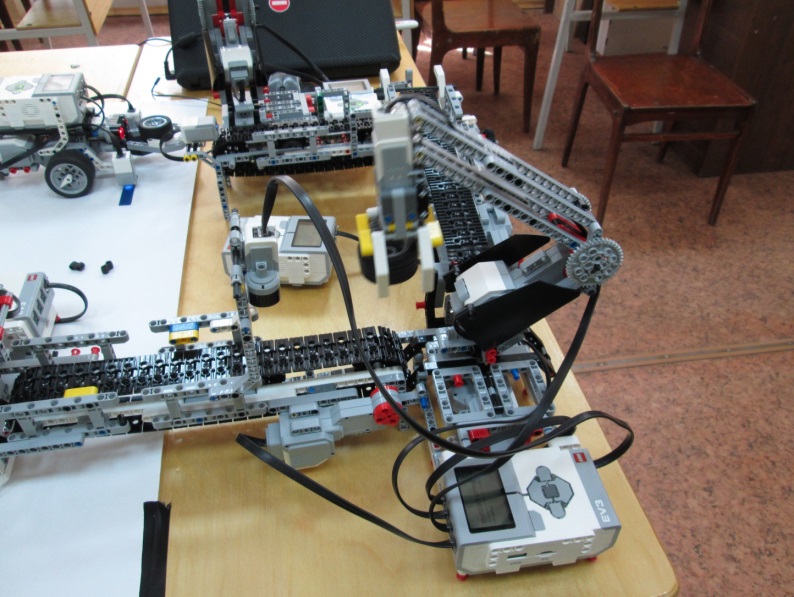 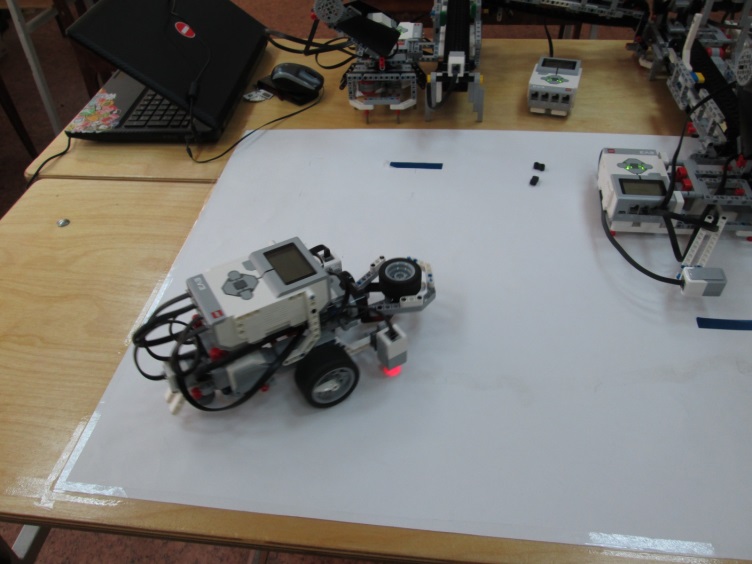 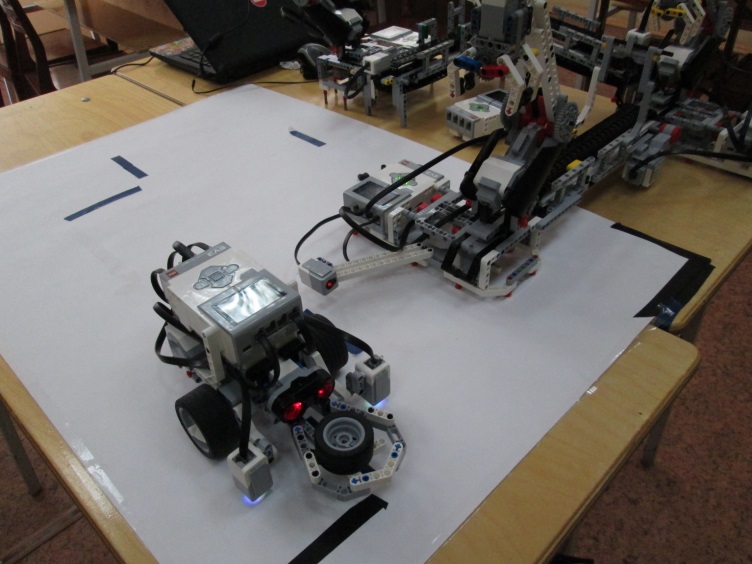 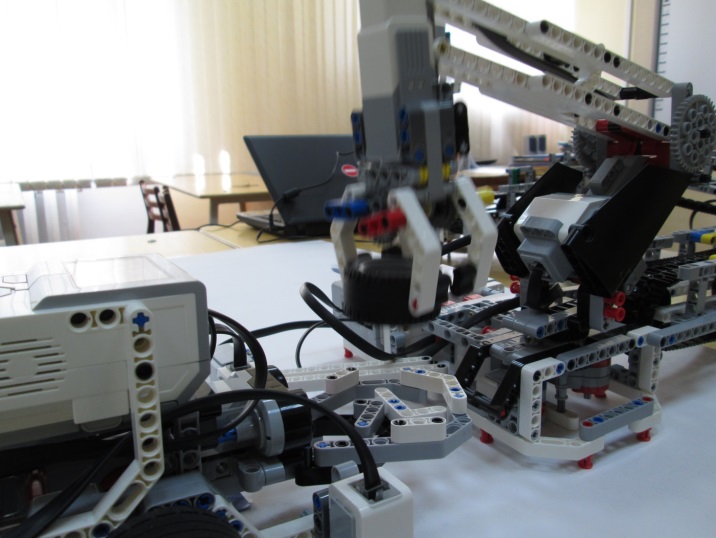 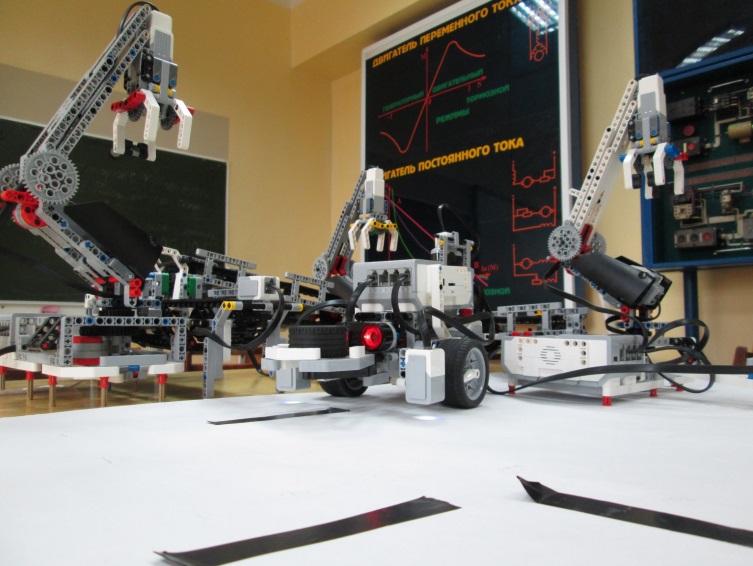 